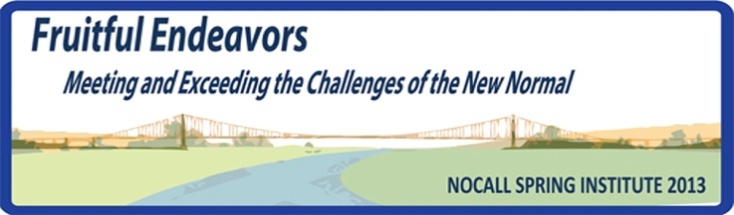 NOCALL Spring Institute 2013Registration FormFor the latest information, visit the NOCALL Spring Institute 2013 web page at:  http://nocall.org If you have any questions about the registration process, please contact Lisa Hampton, Legislative Research & Intent, LLClisa.hampton@lrihistory.com (916) 442-7660 or (800) 530-7613 Toll-FeeInstitute Registration & InformationInstitute Registration & InformationApril 12 – 13, 2013Sacramento Capital-Plaza Holiday Inn300 J StreetSacramento, CA 95814(916) 446-0100Website: Holiday InnTo register online, please visit:  http://www.eventbee.com/v/nocall2013 To register by mail, please send this form & check to: Lisa HamptonLegislative Research & Intent, LLC1107 9th Street, Suite 220Sacramento, CA 95814Sacramento Capital-Plaza Holiday Inn Lodging InformationSacramento Capital-Plaza Holiday Inn Lodging InformationRoom Reservations:Call 1-877-834-3613 or (916) 446-0100Attendees must reference the Northern CA Association of Law Libraries or ANO when making the reservation for the guaranteed rate.The last day at the guaranteed rate is March 10, 2013.Self-parking for hotel guests is $14 per night ($17 per night for valet parking)Room Options and Rates:Standard Room: $102 per nightSuite (as available): $102 per nightRoom rates quoted are exclusive of local taxes and assessment fees.Room images available online.Attendee InformationAttendee InformationName: _____________________________________Organization: ________________________________Address: _______________________________________________________________________________Phone: _______________ Email: ________________Association Membership (please circle all that apply):NOCALL		AALL	SLA	CLA	CCCLLOther AALL Regional Chapter: __________________Additional Event Affiliation:Speaker/Program CoordinatorInstitute Committee MemberNOCALL Past President        NOCALL/AALL Board MemberInstitute Registration FeesInstitute Registration FeesGeneral Registration (postmarked by March 11, 2013):NOCALL Members, AALL Members, Other AALL Regional Chapter Members, CLA, SLA, CCCLLStudents & Retired LibrariansNon MembersOne Day Registration for ________________Late Registration (postmarked after March 11, 2013):NOCALL Members, AALL Members, Other AALL Regional Chapter Members, CLA , SLA, CCCLLStudents & Retired LibrariansNon Members$110$45$120$55 ($60 after March 11,  2013)$120$50$130Institute registration includes admission to program sessions, Friday Box lunch & Evening Reception, Saturday breakfast & luncheon.Institute registration includes admission to program sessions, Friday Box lunch & Evening Reception, Saturday breakfast & luncheon.Meal SelectionsMeal SelectionsPlease Select Meal Options:Friday Box Lunch (no extra fee for attendees)Do you want a box lunch?  Yes   NoIf you want a box lunch, please circle choice:Turkey CroissantDeli Sub (meat  & cheese)VegetarianFriday Evening Networking Social @ $15 per personGenerous buffet,  cash barWill you attend?  Yes     NoSaturday  buffet breakfast (no extra fee for attendees)Will you attend?   Yes     NoSaturday Luncheon (no extra fee for attendees)Will you attend?   Yes     NoIf attending, circle:Roasted Free Range Half Chicken with herbed poultry Jus and brandy pear compoteVegetarian Napoleon with eggplant, mozzarella cheese and balsamic glazePlease list any food allergies:______________________________________________Bringing a Guest?Additional Friday box lunch @$10 eachList number of guests to attend: _________________If purchasing, circle:Turkey Croissant, Deli Sub, Vegetarian sandwichFriday Evening Networking Social @$15 eachList number of guests to attend: _________________Saturday breakfast @ $22 eachList number of guests to attend:  __________________Saturday Luncheon @ $27 eachList number of guests to attend:  __________________Please select meal option:Roasted Half ChickenVegetarian NapoleanRegistration TotalInstitute Registration  Fee:									$__________		Optional Friday Box Lunch Tickets.  Number of Tickets ____ X $10				$___________Optional Friday Evening Networking Social Tickets.  Number of Tickets ____ X $15	$___________Optional Guest Tickets for Saturday Breakfast and/or Luncheon				$___________								Total:				$___________